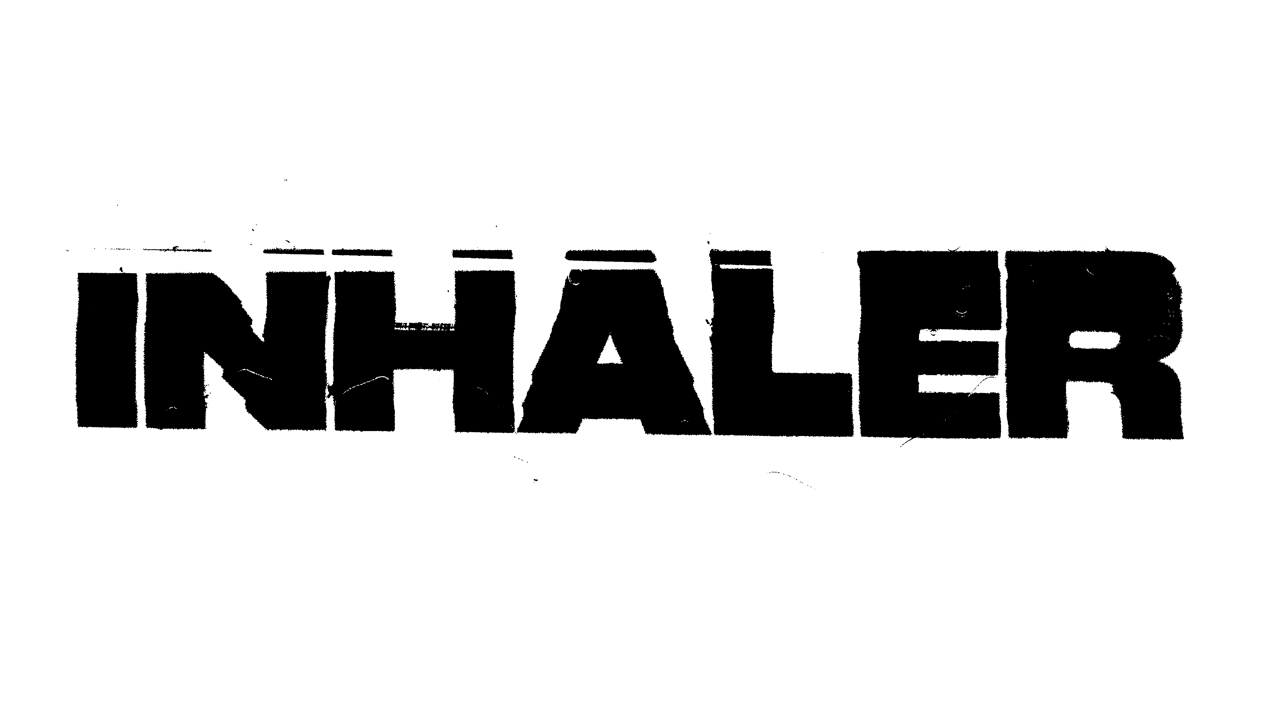 ANNOUNCE TWO UK HEADLINE SHOWS IN MAY 2023 BIGGEST UK HEADLINE SHOWS TO DATE AT LONDON BRIXTON ACADEMY & MANCHESTER VICTORIA WAREHOUSE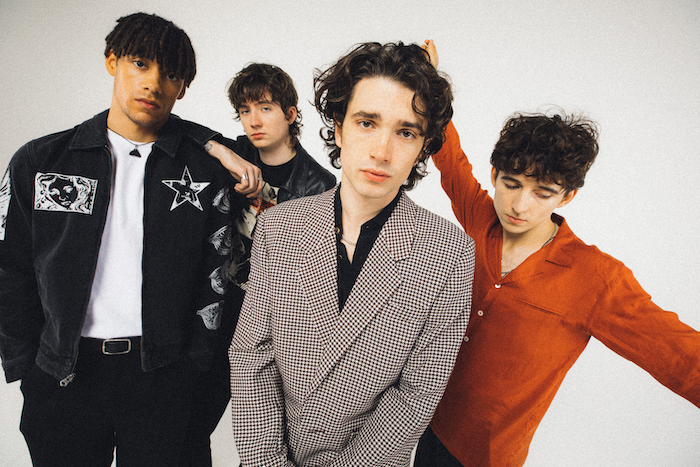 INHALER today (Nov 14th) announce their biggest UK headline shows to date. The Dublin four-piece will play Manchester’s O2 Victoria Warehouse on 19th May and London’s O2 Academy Brixton on 20th May. Tickets go on-sale at 9am on Friday 18th November.The dates are the latest to be added to INHALER’s world tour in support of their new eagerly awaited second album ‘Cuts & Bruises’ which is released on February 17th via Polydor. Following a run of festival dates this year, including their first Glastonbury performance, a gig at Dublin’s Fairview Park and a tour of Europe supporting Arctic Monkeys, INHALER recently played a sold out run of four UK dates including a triumphant show at The Roundhouse in London. They will tour the UK again in February before embarking on a month-long tour of the US in March.In addition to their support slots next year with Harry Styles at Slane Castle and Sam Fender at St James Park, INHALER have just been announced as special guests of Arctic Monkeys on their 2023 European tour.The full list of UK new dates:FEB 202316th   Leeds 			O2 Academy17th    Newcastle 		NX18th     Liverpool Uni 		The Mountford Hall20th     Norwich 		The Nick Rayns LCR, UEA21st     Cardiff 			University Great Hall23rd     Nottingham 		Rock City24th   Birmingham 		O2 Academy 125th   Bristol 			O2 Academy 1MAY 202319th   Manchester	            O2 Victoria Warehouse20th   London                        O2 Academy BrixtonJUNE 20239th	Newcastle		St James Park (with Sam Fender)For more information and press enquiries please contactJenny EntwistleJenny@chuffmedia.com